Soru:
Efendimiz(sav) “Evimle minberim arası cennet bahçelerinden bir bahçedir ve minberim kevser üzerindedir" buyurmuşlardır. Bu hadiste geçen Cennet Bahçesi Mecazi mânâda mı kullanılmıştır, yoksa gerçekten Cennet bahçesi olarak mı anlamamız gerekir?Cevap:*Buradaki mana konusunda;İmam Malik gibi bazı alimler zahiri manasına göre yorumlamış,(Semhudi,II/162.)Bazıları ise yapılan ibadetler sebebiyle burası rahmetin inmesi,insana mutluluk vermesi açısından cennete benzer.Dolayısıyla Resul-i Ekremin cennetin anaların ayakları altında,kılıçların gölgesinde bulunduğuna ve hasta ziyaret eden kimsenin cennet bahçelerinden bir bahçede olduğuna dair sözleri veya  güzel geçen bir gün için,’Bugün cennet günlerinden biriydi’denilmesi gibi mecazi bir anlam ifade eder.”(İbnül Esir.I/493,Semhudi.II/164-165,Bak. Mescid-i Nebevi,Ravza-i Mutahhara, Hücre-i Saadet..bak.İslam ansiklopedisi.Tdv. 34/475,29/281-290,18/456-458.)*” Bazıları da burada yapılan ibadetin kişiyi cennete idhal edeceğini kimisi de orada bulunulduğu an kişinin kendisini cennetteki saadet içerisinde olduğunu hissetmesi gibi manalara tevil etmişlerdir. Ama ulemanın geneli bu yerin dünyada kalmayıp diğer yerler gibi fani olup gitmeyecek; olduğu gibi cennete taşınacağı hakkında görüş bildirmişlerdir. Bazı âlimler de cennet bahçesi olan ravza-ı şerife gibi minberinde aynen ahirete intikal edeceğini söylemişlerdir.
*Zamanların önemi gibi elbetteki mekanların da önemi söz konusudur.Mübarek geceler,ramazan,Cuma ve bayramların diğer zamanlar üzerindeki üstünlüğü gibi,Mekke,Medine,Uhud,Kudüs,Ravza-i Mutahhara gibi mekanların diğer mekanlara olan üstünlüğü bir gerçektir.* "Mescidimde kılınan bir namaz, Mescid-i Haram hariç, başka mescidlerde kılınan bin namazdan efdaldir. Mescid-i Haramda kılınan bir namaz da diğer mescidlerde kılınan yüz bin namazdan efdaldir" (İbn Mâce, H. No: 1406) buyrulmuştur."Üç mescitten başka bir yere (ibadet etmek için) özel olarak yolculuk yapılmaz: Mescid-i Haram, Mescid-i Aksa ve Benim mescidim." (Buharî, Fedâilü's-Salat, 1, 6).* Üstüvâne-i Hannâne, Mescid-i Nebi'de minber yapılmadan önce Hz Peygamber (sas)'in dayanarak hutbe okuduğu hurma kütüğüdür Daha sonra minber yapılıp Resul-u Ekrem oradan ayrılınca ve hutbeyi minberde okumaya başlayınca bu hurma kütüğü ağlar gibi ses çıkardı Hz Peygamber minberden inip mübarek eli ile onu mesh ettikten sonra sesi kesilmişti Bu kütüğün bulunduğu yerdeki sütuna "Üstüvâne-i Hannâne" (Ağlayan sütün) adı verilmektedir (Abbas Kerrâre, Mekke - Medine Tarihi, çev Abdullah Öz, İstanbul 1982, s 247-253; M Asım Köksal, Hz Muhammed ve İslamiyet, İstanbul, 1982, V, 339-343; Mahmud Esad, Tarih-i Din-i İslâm sad AL-Kazancı - O Kazancı, İstanbul 1983, s 693; Hüseyin Algül, İslâm Tarihi, İstanbul 1986, I, 416)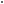 * Evet, Mescid-i Şerifte, hurma ağacından olan kuru direk, Resul-i Ekrem Aleyhissalâtü Vesselâm hutbe okurken ona dayanıyordu. Sonra minber-i şerif yapıldığı vakit, Resul-i Ekrem Aleyhissalâtü Vesselâm minbere çıkıp hutbeye başladı. Okurken, direk deve gibi enin edip ağladı; bütün cemaat işitti. Tâ Resul-i Ekrem Aleyhissalâtü Vesselâm yanına geldi, elini üstüne koydu, onunla konuştu, teselli verdi, sonra durdu.-1-1- Buhari, 2:11; 3:80; Müslim, 2374; Şifa; 1:303, 305; Nesei, 3:102; Beyhaki, 6:66, Kenzü'l ummal, 12:411.Hazret-i Büreyde, tarikinde der ki: Ciz' ağladıktan sonra, Resul-i Ekrem Aleyhissalâtü Vesselâm elini üstüne koyup ferman etti:-1- 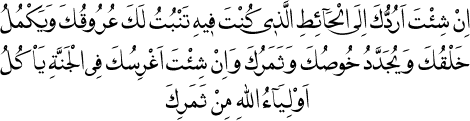 Sonra o ciz'i dinledi, ne söylüyor. Ciz' söyledi; arkadaki adamlar da işitti: 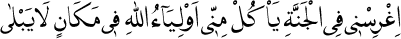 Yani, "Cennette beni dik ki, benim meyvelerimden, Cenâb-ı Hakkın sevgili kulları yesin. Hem bir mekân ki, orada beka bulup, çürümek yoktur." Resul-i Ekrem Aleyhissalâtü Vesselâm ferman etti:-2- 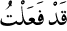 Sonra ferman etti: -3- 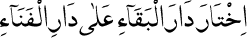 1- "İstersen seni eski yerine nakledeyim. Orada kök salar, büyüyüp gelişirsin, yaprakların tazelenir ve defalarca meyve verirsin. Eğer Cenneti istersen seni Cennette dikeyim; orada meyvelerinden Allah'ın sevgili kulları yer." 2- "Öyle yaptım." 3- Baki yurdu fani dünyaya tercih etti. http://www.risaleara.com/oku.asp?id=834&a=a%F0lad%FD* Âyette:”Küllü men aleyha fânin ve yebkâ vechu rabbike zül celâli vel ikram.”,’ Bütün kişiler (insanlar ve cinler) fânidir (yok olucudur). Ve celâl ve ikram sahibi Rabbinin Vechi (Zatı) bâki kalacaktır.’Ebede bakan her şey ebedidir ve ebede namzettir.Ebedi alemde bir köşe oluşturacaktır.Bu mescid oynadığı rolden ebedi alemde ebedi manzaralarda seyredilir.Ebediyete mazhardır.* Peygamber Efendimizin burada medfun bulunmalarıyla Medine-i Münevvere, ayrı bir değer kazanarak adeta dünyanın gözbebeği haline gelmiştir.*Orada cenneti kazandıracak hakikatların sohbeti oldu.Kur’anın ve islamın ışığı oradan aleme yayılmıştır.Kıyamete kadar devam edecek olan bir çok hakikatlara sahne olmuştur.*Ramazanın son on gününde vefatına kadar itikafa girerdi.*Orada sahabelerle sohbet etti,Kur’an nazil oldu,elçileri kabul etti,ibadet edildi.MEHMET ÖZÇELİK